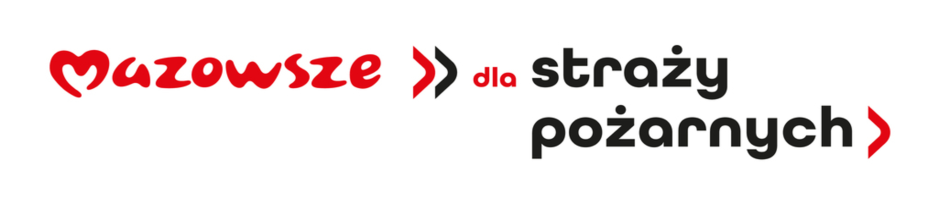 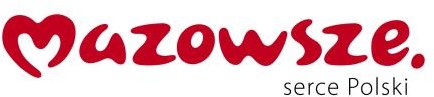 Załącznik nr 2 do SWZOŚWIADCZENIE WYKONAWCY DOT. POWSTANIA U ZAMAWIAJĄCEGO OBOWIĄZKUPODATKOWEGODot. postępowania na ,,Zakup nowego lekkiego samochodu ratowniczo-gaśniczego dla OSP Słubice.Wykonawca oświadcza, że:wybór jego oferty będzie prowadził/ nie będzie prowadził do powstania u zamawiającego obowiązku podatkowegoJeżeli wybór jego oferty będzie prowadził do powstania u zamawiającego obowiązku podatkowego w takim przypadku należy wskazać:nazwy (rodzaju) towaru lub usługi, których dostawa lub świadczenie będą prowadziły do powstania obowiązku podatkowegowartości towaru lub usługi objętych obowiązkiem podatkowym zamawiającego, bez kwoty podatkustawki podatku od towarów i usług, która zgodnie z wiedzą wykonawcy będzie miała zastosowanie(data, podpis) 